JONNATHAN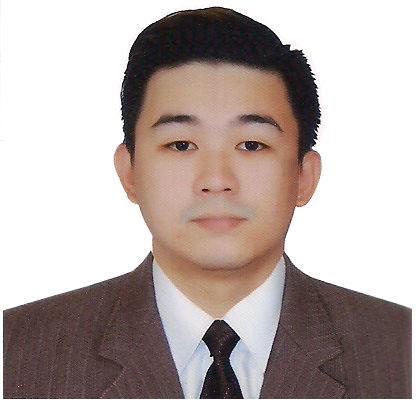 JONNATHAN.292980@2freemail.com  ObjectiveTo enhance my knowledge and skills in the field of engineering and apply all the information I have learned and as well as improve my creativity for the innovation and benefit of the company.Work ExperienceOrange Coast Manila Inc.	Position: Network EngineerMay 2013 – April 2016Responsibilities:Configuration, troubleshooting and installation of the following equipments:PBX Server / SIP Server (Yeastar MyPBX, 3CX)Network Firewall (Fortigate, Sonicwall)Routers and Switches.Different brands of IP Phones (Yealink, Fanvil, Grandstream)VoIP Gateways (FXO,FXS,GSM,E1)Designing network diagram of a VoIP system base on the client requirements.Access Points, Microwave Radios (Wireless Networks)On-the-Job TrainingHuawei Technologies Co., LtdLipa City, Batangas, PhilippinesDecember 5, 2012 – February 27, 2013Responsibilities:Assist field engineers for the upgrade of the system (Globe Network)Delivery and installation of new equipmentsChanging of backup batteries of the equipments on the cell siteProcessing of the field engineers cell site working permitPlanning and scheduling of the next day activitiesSkillsProgramming:Visual Basic 6.0Turbo C++Assembly and Linux LanguageTroubleshootingPC TroubleshootingNetwork TroubleshootingHardware analysisReformatting a PC, Laptop or ServerSoftware Applications:Microsoft OfficesAutoCADInstallations of different software applicationsCISCO (course curriculum)I hereby certify that the above information is true and correct to the best of my knowledge andbelief.Educational AttainmentTertiaryBACHELOR OF SCIENCE COMPUTER ENGINEERINGBACHELOR OF SCIENCE COMPUTER ENGINEERINGLyceum of the Philippines UniversityLyceum of the Philippines UniversityCapitol Site, Batangas City, PhilippinesCapitol Site, Batangas City, Philippines2006 – 2013SecondarySta. Teresa CollegeSta. Teresa CollegeBauan, Batangas, PhilippinesBauan, Batangas, Philippines2002-2006ElementarySan Mariano, Elementary SchoolSan Mariano, Elementary SchoolSan Mariano, San Pascual, Batangas, PhilippinesSan Mariano, San Pascual, Batangas, Philippines1996-2002Personal InformationAge:26 years oldBirth Date:January 4, 1990Birthplace:Batangas CityGender:MaleCivil Status:SingleCitizenship:Filipino